SMLOUVAOPOSKYTOVÁNÍSLUŽEBELEKTRONICKÝCHKOMUNIKACÍč.:PV/INT-2023-00035055/APoskytovatelem :	Korespondenčníadresa - Pobočka	Sídloa UživatelemInfosArts.r.o.,Barákova579601Prostějov,Tel.588882111IČO:25849638,DIČ:CZ25849638,Bank.spojení:ČSOBa.s.162318089/0300InfosArts.r.o.,Valdenská27/363 779 00 OlomoucFakturačníadresauživatele: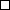 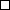 Materiál-vizzadnístranasmlouvy	- Majetek firmy InfosArt.- Majetek zákazníka.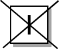 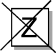 5.11.2023Fakturovatod:	Dne:	05.11.2023Službuazařízení: Předal: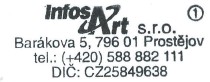 ……………………………………Podpis	………………………………Razítko:Převzal:………………………………vypsat hůlkovým písmemPodpis uživatele: (popř.platnéhozástupce)………………………………Tímto podpisem potvrzuji, že aktivace služby byla předána v pořádku, že jsem se seznámil s "Všeobecnými podmínkami služeb elektronických komunikací a doplňkových služeb" (dále VPK) a aktuálním ceníkem poskytovaných služeb, které jsou přílohou této smlouvy. Beru na vědomí , že po uplynutí zkušební doby nabývá platnost smluvní vztah s Poskytovatelem, což stvrzuji svým podpisem, dále že v případě hrubého porušení této smlouvy a VPK má Poskytovatel právo udělit Uživateli smluvní pokutu ve výši 10000.-Kč,kterousezavazujiuhraditavpřípaděvýpovědipřinedodržení"Minimálnídobysmlouvy"mibudevyúčtovánačástkavevýšijednépětinyzbývajícíchsplátekdo konce "Minimální doby trvání smlouvy" (viz. VPK). Smluvní strany se dohodly, že veškeré jejich vztahy upravené touto smlouvou a VPK , které jsou součástí této smlouvy, jakož i následky plynoucí z porušení práv a povinností z těchto vztahů vzniklých, se řídí NOZ z.č.89/2012, ve znění pozdějších předpisů."Všeobecné podmínky" jsou uveřejněny v účtu zákazníka, který najdete na adrese: http://ucet.infos.czV případě problému se zabezpečením najdete řešení na: http://certifikat.infos.czpřihlašovacíjméno:	mszs448pol	heslosivolítesamipřiprvnímvstupudoúčtuInfosArt,s.r.o.,Barákova5,Prostějov,e-mail:infos@infos.cz,www.infos.cz,ProvoznídobaPo-Pá:8.00-16.00 Ohlašováníporuchběhemprac.dobynatel.588882111nebopocelýdennazáznamníkuporuch588882882Příjmení:Mgr.ProkopováJméno:JanaR.Č.:	ID: 35055R.Č.:	ID: 35055Název firmy:ZŠaMŠProstějovIČO:47922486DIČ:DIČ:Ulice:PalackéhoČ. domu:152/14Patro:Město:ProstějovPSČ:79601Datum narození:Telefon:582345060Mobil:737932738Email:skola@zspal.czNázev firmy:ZŠaMŠProstějovIČO:47922486DIČ:DIČ:Ulice:PalackéhoČ. domu:152/14Patro:Město:ProstějovPSČ:79601Telefon:582345060Mobil:737932738Aktivačnípoplatek:23000KčMinimální délka smlouvy v měsících :36Výpovědní lhůta: 30 dnůVýpovědní lhůta: 30 dnůZkušebnídoba:7dnůPůlroční předplatné pouze pro Internet: - 3 %Půlroční předplatné pouze pro Internet: - 3 %Půlroční předplatné pouze pro Internet: - 3 %Roční předplatné pouze pro Internet: - 6 %Roční předplatné pouze pro Internet: - 6 %Roční předplatné pouze pro Internet: - 6 %Uživateljepovinensevprůběhuzkušebnídobypřihlásitdozákaznickéhoúčtuaodsouhlasit"Všeobecnépodmínky".Dálejepovinenpoukončenízkušebnídobyzaplatit aktivační poplatek a měsíční paušál. Všechny faktury budou uveřejněny na účtu zákazníka.Uživateljepovinensevprůběhuzkušebnídobypřihlásitdozákaznickéhoúčtuaodsouhlasit"Všeobecnépodmínky".Dálejepovinenpoukončenízkušebnídobyzaplatit aktivační poplatek a měsíční paušál. Všechny faktury budou uveřejněny na účtu zákazníka.Uživateljepovinensevprůběhuzkušebnídobypřihlásitdozákaznickéhoúčtuaodsouhlasit"Všeobecnépodmínky".Dálejepovinenpoukončenízkušebnídobyzaplatit aktivační poplatek a měsíční paušál. Všechny faktury budou uveřejněny na účtu zákazníka.Uživateljepovinensevprůběhuzkušebnídobypřihlásitdozákaznickéhoúčtuaodsouhlasit"Všeobecnépodmínky".Dálejepovinenpoukončenízkušebnídobyzaplatit aktivační poplatek a měsíční paušál. Všechny faktury budou uveřejněny na účtu zákazníka.Uživateljepovinensevprůběhuzkušebnídobypřihlásitdozákaznickéhoúčtuaodsouhlasit"Všeobecnépodmínky".Dálejepovinenpoukončenízkušebnídobyzaplatit aktivační poplatek a měsíční paušál. Všechny faktury budou uveřejněny na účtu zákazníka.Uživateljepovinensevprůběhuzkušebnídobypřihlásitdozákaznickéhoúčtuaodsouhlasit"Všeobecnépodmínky".Dálejepovinenpoukončenízkušebnídobyzaplatit aktivační poplatek a měsíční paušál. Všechny faktury budou uveřejněny na účtu zákazníka.IPadresakarty:IPadresakarty:Maska sítě:255.255.255.0Maska sítě:255.255.255.0Maska sítě:255.255.255.0Maska sítě:255.255.255.0Brána:Brána:DNS1:46.33.112.42DNS2:46.33.96.2Příchozí pošta POP3:Příchozí pošta POP3:Odchozí	smtp.infos.czpošta SMTP:Odchozí	smtp.infos.czpošta SMTP:Odchozí	smtp.infos.czpošta SMTP:Odchozí	smtp.infos.czpošta SMTP:Poznámky:5x připojení dle specifikace v příloze. Náklady na realizaci hradí z 50tiprocentspolečnostInfosARTs.r.o.Vpřípaděpředčasnéhoukončeníseodběratel zavazuje uhradit částku 23 000,- bez DPH jako doplatek zadotovanou montáž a dodané technologie.NázevWiFi:INFOS_Mgr.ProkopovaHeslo WiFi: mszs448pol